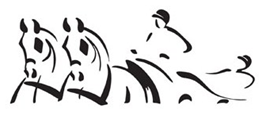 РЕГЛАМЕНТ(ПОЛОЖЕНИЕ) РЕГИОНАЛЬНЫХ СОРЕВНОВАНИЙ ПО КОННОМУ СПОРТУОБЩАЯ ИНФОРМАЦИЯОРГАНИЗАТОРЫ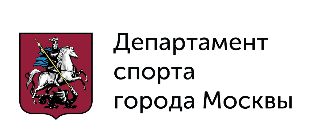 Организационный комитет турнира:Ответственность за организацию соревнований несет Оргкомитет, ответственность за проведение соревнований несет Главная судейская коллегия. Оргкомитет и Главная судейская коллегия оставляют за собой право вносить изменения в программу соревнований в случае непредвиденных обстоятельств, а также вносить изменения в настоящее положение о соревнованиях.Организаторам физкультурных мероприятий и (или) спортивных мероприятий принадлежат права на их освещение посредством трансляции изображения и (или) звука мероприятий любыми способами и (или) с помощью любых технологий, а также посредством осуществления записи указанной трансляции и (или) фотосъемки мероприятий.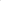 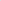 Права на освещение физкультурных мероприятий и (или) спортивных мероприятий могут быть использованы третьими лицами только на основании разрешений организаторов физкультурных мероприятий и (или) спортивных мероприятий или соглашений в письменной форме о приобретении третьими лицами этих прав у организаторов таких мероприятий.ОБЩИЕ УСЛОВИЯСоревнования проводятся в соответствии сПравилами вида спота «Конный спорт» в действующей редакции;Ветеринарным Регламентом ФКСР в действующей редакции;Регламентом ФКСР по конному спорту в действующей редакции;Всеми действующими поправками к указанным выше документам, принятыми в установленном порядке и опубликованными ФКСР.Настоящим Регламентом о соревнованиях.        Факт участия в соревнованиях подразумевает, что Участники выражают свое безусловное согласие с тем, что их инициалы (имена, отчества, фамилии), дата рождения, изображения, фото- и видеоматериалы, а также интервью и иные материалы о них могут быть использованы в рекламных и иных коммерческих целях, направленных на продвижение спортивных мероприятий, в какой бы то ни было форме, как на территории Российской Федерации, так и за рубежом в течение неограниченного срока и без выплаты каких-либо вознаграждений.        Организаторам физкультурных мероприятий и (или) спортивных мероприятий принадлежат права на их освещение посредством трансляции изображения и (или) звука мероприятий любыми способами и (или) с помощью любых технологий, а также посредством осуществления записи указанной трансляции и (или) фотосъемки мероприятий.       Права на освещение физкультурных мероприятий и (или) спортивных мероприятий могут быть использованы третьими лицами только на основании разрешений организаторов физкультурных мероприятий и (или) спортивных мероприятий или соглашений в письменной форме о приобретении третьими лицами этих прав у организаторов таких мероприятий.ГЛАВНАЯ СУДЕЙСКАЯ КОЛЛЕГИЯ ТЕХНИЧЕСКИЕ УСЛОВИЯТехнические условия проведения соревнований – в соответствии с Приложением 1 Положения   ПРИГЛАШЕНИЯ И ДОПУСКДрайверы моложе 18 лет должны сопровождаться грумами 18 лет и старше.Драйверы более младшего возраста могут принимать участие в соревнованиях по заявлению тренера о технической готовности и согласии родителей.Оргкомитет соревнований оставляет за собой право вносить изменения в условия допуска участников.          Все участники до 18 лет включительно, должны носить надежно закреплённые защитные шлемы и защитные жилеты во всех соревнованиях, включенных в программу турнира. Нарушение данного правила влечет за собой исключение. Оргкомитет соревнований оставляет за собой право вносить изменения в условия допуска участников.ЗАЯВКИПредварительные заявки на участие в соревнованиях подаются по e-mail: a.v.garbuz@mail.ru до 12.00 час. 13 июня 2024 г.Окончательные заявки - на мандатной комиссии 14 июня 2024 г.        Заявки на бронирование денников подаются по e-mail                         до 12.00 час. 13 июня 2024 г.        Все изменения в заявках на размещение лошадей принимаются по e-mail:                                до 12.00 час 13 июня 2024 г.УЧАСТИЕСпортсменами-гражданами РФ для участия в соревнованиях должны быть предоставлены следующие документы:К участию в соревнованиях допускаются спортсмены, имеющие действующую регистрацию ФКСР.На мандатную комиссию должны быть предоставлены следующие документы:документ, подтверждающий регистрацию/членство ФКСР на 2024 год;заявка по форме;паспорт(а) спортивной лошади ФКСР;паспорт или свидетельство о рождении;документ, подтверждающий уровень технической подготовленности спортсмена (зачетная книжка, удостоверение о спортивном разряде/звании);действующий медицинский допуск спортивного диспансера или медицинского учреждения, имеющего лицензию на осуществление медицинской деятельности, предусматривающей работы (услуги) по лечебной физкультуре и спортивной медицине;сертификат о прохождении онлайн-курса «Антидопинг» РУСАДА 2024 г.;для спортсменов, которым на день проведения соревнования не исполнилось 18 лет, требуется нотариально заверенные доверенность (заявление) тренеру от родителей или законного опекуна на право действовать от их имени и разрешение на участие в соревнованиях по конному спорту;      для детей, а также для юношей, в случае их участия в соревнованиях более старшей возрастной категории – заявление тренера о технической готовности спортсмена и заверенные нотариально или написанные в присутствии Главного судьи/Главного секретаря соревнований заявления от родителей об их согласии;действующий страховой полис или уведомление ФКСР об оформлении страховки через ФКСРДокументы могут быть поданы в электронном виде одновременно с заявкой на участие в соревнованияхПредварительная жеребьевка участников будет проводиться 13 июня 2024 года (удаленно).ВЕТЕРИНАРНЫЕ АСПЕКТЫСостояние здоровья лошадей должно быть подтверждено ветеринарным свидетельством установленного образца. Обязательно наличие серологических исследований и профилактических прививок в соответствии с эпизоотической обстановкой в регионе.Ветеринарному врачу соревнований при въезде на территорию проведения соревнований предоставляется ветеринарное свидетельство (сертификат).Ветеринарная выводка заменяется осмотром по прибытии, ветеринарный врач соревнований: Степанова А.Ю. тел.: +7 (903) 740-94-38Регистрационные данные в ФГИС «Меркурий» RU8963687АНО «Конно-спортивный клуб «Кремлевская школа верховой езды»Идентификационный номер предприятия / номер ветеринарного клейма: 7704272998 Адрес регистрации: 129223, г. Москва, Проспект Мира, д. 119, павильон № 42 Центр национальных конных традицийВЫДЕРЖКИ ИЗ ВЕТЕРИНАРНЫХ ПРАВИЛ перемещение спортивных лошадей по территории Российской Федерации(Утверждены и.о. главного государственного ветеринарного инспектораРоссийской Федерации Е.А. Непоклоновым 28 сентября 2005 года)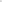 1. По территории Российской Федерации разрешается перевозка здоровых спортивных лошадей, происходящих из хозяйств и административных территорий, свободных от заразных болезней животных, в том числе:рабдовирусных энцефаломиелитов всех типов - в течении последних 6 месяцев на административной территории; ящура, везикулярного стоматита и сапа - в течение последних 6 месяцев на территории района; случной болезни - в течение последних 6 месяцев на административной территории;гриппа, ринопневмонии, инфекционной анемии в течение - последних З месяцев на территории хозяйства.2. Спортивные лошади должны быть вакцинированы перед отправкой: в течении последних 6 месяцев против гриппа лошадей и ринопневмонии лошадей, не позднее 12 месяцев против сибирской язвы и дерматофитозов (кроме случаев, когда инструкция по применению вакцины не предусматривает иного); исследованы на сап, ИНАН и случную болезнь с отрицательным результатом. Исследования проводятся с интервалом в 6 месяцев. 3. В связи со спецификой использования лошадей в конном спорте, обусловленной календарными	планами	проведения	 конноспортивных мероприятий, участвующие в них лошади не подвергаются карантинированию до и после соревнований, кроме случаев, когда это вызвано изменением эпизоотической обстановке.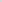 ПРОГРАММА СОРЕВНОВАНИЙ ОПРЕДЕЛЕНИЕ ПОБЕДИТЕЛЕЙ И ПРИЗЕРОВОпределение победителей и призеров в каждой из программ («дрессаж», «паркур», «мини-марафон»), производится в каждом классе соревнований в соответствии с действующими Правилами. По окончании каждого соревнования участники классифицируются в соответствии с количеством полученных ими штрафных очков в данном номере программы. В случае равенства штрафных очков за первое место, в программе «паркур», будет проведена переездка по сокращенному маршруту.Победитель и призеры (2-3 место) соревнований определяются в каждом зачете по наименьшей сумме штрафных очков трех номеров программ («дрессажа», «паркура», «мини- марафон») для CAN 3Упряжки, которые были исключены, дисквалифицированы, удалены или самостоятельно вышли из соревновательной борьбы на любом одном из номеров программы, не получают классификацию в соревновании (не участвуют в распределении мест).В случае равенства очков по окончании трех номеров программы, выше других классифицируются упряжка с наименьшим количеством штрафных очков в дрессаже.Утвержденные протоколы соревнований (технические результаты) изготавливаются в электронном виде и в виде скан-копий.Абсолютное первенство города Москвы разыгрывается только среди спортсменов г. Москвы (мальчики, девочки)НАГРАЖДЕНИЕПобедитель и призеры (2-3 место) по итогам выступления в каждой программе («дрессаж», «паркур», «мини-марафон») награждаются медалями и дипломами соответствующих степеней. При количестве стартовавших участников менее 4х, награждается только победитель.Победитель и призеры (2-3 место) турнира в каждом зачете награждаются медалями и дипломами соответствующих степеней. Оргкомитет оставляет за собой право учреждать дополнительные призыРАЗМЕЩЕНИЕРазмещения спортсменов и сопровождающих лиц (при необходимости) осуществляется участниками самостоятельно.Размещение лошадей в денниках (летники 3х3) бесплатно?? без предоставления корма. Заявки на бронирование денников подаются по e-mail: aad@kremlin-ksk.ru до 12.00 час. 13 июня 2024 г.
Все изменения в заявках на размещение лошадей принимаются по e-mail: aad@kremlin-ksk.ru до 12.00 час. 13 июня 2024 г.Заезд коневозов на территорию ВДНХ строго с 08:00-23:00По вопросам въезда на территорию ВДНХ обращаться: Баканова Мария 8(926)1983256Размещения лошадей обращаться: Абросимов Александр 8(965) 596 16 76Размещение, питание участников, сопровождающих лиц за свой счет.ФИНАНСОВЫЕ УСЛОВИЯЗаявочные взносы за участие в соревнованиях: Оргкомитет соревнований обеспечивает судейство и осуществляет контроль за выполнением требований и правил российских соревнований, обеспечивает техническое обслуживание соревнований, а также оказание первой медицинской помощи во время соревнований.                   За счет Оргкомитета соревнований финансируются следующие статьи расходов: оплата работы судейской коллегии соревнований, приобретение наградной атрибутики, канцелярских товаров, оплата дежурства машины «скорой помощи» на соревнованиях.            Оплата проезда, расходы по командированию спортсменов, тренеров, коноводов, водителей, доставка, кормление и размещение лошадей, оплата стартовых, заявочных и организационных сборов, оплата ветеринарных услуг – за счет командирующих организаций и заинтересованных лиц.  СТРАХОВАНИЕОтветственность Организаторов перед участниками и третьими лицами - в соответствии с Федеральным Законом «О физической культуре и спорте в Российской Федерации» от 23 ноября 2007 года с изменениями от 6 декабря 2011г. № 412-ФЗ.Настоятельно рекомендуется каждому участнику соревнований и владельцу лошади иметь во время соревнований при себе действующий страховой полис о договоре страхования гражданской ответственности.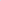 ОБЕСПЕЧЕНИЕ БЕЗОПАСНОСТИ УЧАСТНИКОВ И ЗРИТЕЛЕЙ, МЕДИЦИНСКОЕ	ОБЕСПЕЧЕНИЕ,АНТИДОПИНГОВОЕ	ОБЕСПЕЧЕНИЕ	СПОРТИВНЫХСОРЕВНОВАНИЙСпортивные соревнования проводятся на объектах спорта, включенных во Всероссийский реестр объектов спорта, в соответствии Федеральным законом от 04 декабря 2007 года № 329-ФЗ «О физической культуре и спорте в Российской Федерации».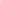 Обеспечение безопасности участников и зрителей на спортивных соревнованиях осуществляется согласно требованиям Правил обеспечения безопасности при проведении официальных спортивных соревнований, утвержденных постановлением Правительства Российской Федерации от 18 апреля 2014 г. № 353.Участие в спортивных соревнованиях осуществляется только при наличии полиса страхования жизни и здоровья от несчастных случаев, который представляется в комиссию по допуску на каждого участника спортивных соревнований. Страхование участников спортивных соревнований может производиться как за счет бюджетных средств, так и внебюджетных средств, в соответствии с законодательством Российской Федерации и субъектов Российской Федерации.Оказание скорой медицинской помощи осуществляется в соответствии с приказом Министерства здравоохранения Российской Федерации от 01.03.2016 N134н «О Порядке организации оказания медицинской помощи лицам, занимающимся физической культурой и спортом (в том числе при подготовке и проведении физкультурных мероприятий и спортивных мероприятий), включая порядок медицинского осмотра лиц, желающих пройти спортивную подготовку, заниматься физической культурой и спортом в организациях и (или) выполнить нормативы испытаний (тестов) Всероссийского физкультурно-спортивного комплекса «Готов к труду и обороне».Основанием для допуска спортсмена к спортивным соревнованиям по медицинским заключениям является заявка на участие в спортивныхсоревнованиях с отметкой «Допущен» напротив каждой фамилии спортсмена, заверенная подписью врача по спортивной медицине и его личной печатью. Заявка на участие в спортивных соревнованиях подписывается врачом по спортивной медицине с расшифровкой фамилии, имени, отчества (при наличии) и заверяется печатью медицинской организации, имеющей лицензию на осуществление медицинской деятельности, предусматривающей работы (услуги) по лечебной физкультуре и спортивной медицине.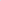 Антидопинговое обеспечение спортивных мероприятий в Российской Федерации осуществляется в соответствии с Общероссийскими антидопинговыми правилами (далее - Антидопинговые правила), утвержденными приказом Минспорта России от 9 августа 2016 г. N 947.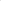 В соответствии с пунктом 10.11.1 Антидопинговых правил, ни один спортсмен или иное лицо, в отношении которого была применена дисквалификация, не имеет права во время срока дисквалификации участвовать ни в каком качестве в спортивных соревнованиях. КОДЕКС ПОВЕДЕНИЯ ПО ОТНОШЕНИЮ К ЛОШАДИФедерация конного спорта России надеется, что все лица, вовлеченные в конный спорт, будут твердо придерживаться Кодекса поведения по отношению к лошади, а также признавать и принимать тот факт, что благополучие лошади всегда должно быть объектом первостепенного значения и никогда не должно быть подчинено конкуренции или коммерческим интересам.1. На всех стадиях обучения лошадей и подготовки их к соревнованиям, благополучие лошади должно иметь приоритет над всеми другими интересами. Это включает хороший уровень содержания лошадей, методы обучения, ветеринарное обслуживание, ковку, снаряжение и транспортировку.2. Лошади и всадники должны быть хорошо подготовлены и быть здоровыми для того, чтобы быть допущенными к соревнованиям. Это касается применения лекарств, хирургических операций, которые угрожают здоровью и безопасности, беременности кобыл и злоупотребления вспомогательными медицинскими средствами.3. Спортивные мероприятия не должны наносить ущерб благополучию лошади. Это означает, что нужно обращать особое внимание на место проведения соревнования, погодные условия, состояние грунта, условия размещения лошадей, безопасность места проведения соревнований и хорошее состояние лошади, необходимое для транспортировки после соревнований.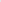 Необходимо гарантировать надлежащее внимание по отношению к лошадям после окончания соревнований, а также гуманное обращение с ними, когда их спортивная карьера будет закончена. Под этим понимается надлежащая ветеринарная помощь в случае получения травм в процессе соревнований, включая гуманное усыпление (эвтаназию) в случае необходимости и хорошее пенсионное содержание.ФКСР призывает всех вовлеченных в спорт, стремиться получить образование высшего уровня в своей области деятельности.НАСТОЯЩИЙ(РЕГЛАМЕНТ) ПОЛОЖЕНИЕЯВЛЯЕТСЯ ОФИЦИАЛЬНЫМ ВЫЗОВОМ НА СОРЕВНОВАНИЯ**Настоящее Положение имеет юридическую силу при наличии согласования по обеспечению безопасности, охраны общественного порядка и антитеррористической защищенности администрации муниципального образования, места проведения соответствующего Мероприятия, включенного в календарь мероприятий.Приложение 2Условия проведения соревнований «Паркур»Соревнования на ошибки:Определение:Соревнования на ошибки – это соревнования, которые проводятся со штрафными очками и нормой времени.Классификация2.2. В соответствии со штрафными очками и временем. В случае равенства штрафных очков за первое место будет проведена переездка.ПереездкаОпределение:Переездка может быть проведена только в соревновании на ошибки, исключительно в целях классификации в соревновании паркур.Распределение местВ случае равенстве штрафных очков за первое место, может быть проведена переездка, как соревнование на время в соответствии с условиями, изложенными в положении.Расстояние между конусами может быть сокращено не более чем на 10 см по решению президента ГСК совместно с Техническим делегатом и курс-дизайнером.Комбинированные препятствияКомбинированные препятствия в переездке не разрешены.Порядок стартаПорядок старта для переездки такой же, как и в начальном гите.Соревнование на времяОпределениеВ соревнованиях на время, все штрафные очки (за разрушение препятствия, превышение нормы времени, неповиновение и тп.) преобразовываются в штрафные секунды.ПрепятствияПравила, касающиеся количества, типов, размеров препятствий и длины маршрута, должны быть такими же, как для соревнования на ошибки.Распределение местМеста должны быть распределены по времени, затраченному участником на прохождение маршрута, с учетом добавленных штрафных секунд.3.2. В случае равенства для участников, претендующих на первое место, результат может быть определен по наименьшему количеству штрафных секунд.Судейство соревнования паркурНачало соревнованияПосле того, как соревнование началось, только ГСК по согласованию с курс- дизайнером и техническим делегатом, если он присутствует, может решить, что была допущена существенная ошибка при измерении длины маршрута. Это может быть сделано не раньше завершения прохождения маршрута третьим участником, который завершил маршрут без неповиновения лошади или любых других задержек, предполагая, что эти три спортсмена начали движение по маршруту до истечения 45-секундного отсчета времени и до того, как стартовал следующий спортсмен. В этом случае ГСК может принять решение об увеличении нормы времени прохождения маршрута. Если норма времени увеличена, любые штрафы за превышение нормы времени участников, которые прошли маршрут до объявления измененного времени, должны быть скорректированы. Норма времени может быть уменьшена только в том случае, если ни один из спортсменов, завершивших соревнование, не получит штрафных очков вследствие изменения нормы времени.В том случае, если норма времени увеличивается, она никогда не должна превышать контрольного времени, соответствующего максимальной длине маршрута.Штрафные очкиЕсли спортсмен выехал на арену, но не стартовал путем прохождения через стартовую линию в течение 45 секунд с момента подачи стартового сигнала, то начинается отсчет времени.Если участник не выезжает на арену после того, как маршрут готов, президент ГСК звонит в колокол, давая спортсмену сигнал к старту. Если спортсмен не въезжает на арену в течение 45 секунд с момента подачи стартового сигнала, снова дается звуковой сигнал и спортсмен исключается из соревнований.Участники, стартующие и проходящие через препятствия до стартового сигнала, штрафуются 10 очками и должны принять старт повторно.Линии старта и финиша являются нейтральными (свободными) для прохождения с момента прохождения участником линии старта и до момента прохода им через последние ворота.Штраф в 3 очка за каждый случай налагается только за разрушенное препятствие (один или оба шара в одиночном препятствии) и/или за сбивание съемных элементов в «закрытых» комбинированных препятствиях.Сбивание шара или шаров на А или В на водном препятствии или на мосту штрафуется 3 очками за каждую пару конусов.После последнего препятствия участник должен пройти через линию финиша с красным флажком справа и белым слева.Участник может пройти между элементами на открытом комбинированном препятствии, пока двигается от препятствия к препятствию, без начисления штрафных очков. Переворот экипажа приводит к исключения.Ошибки на маршрутеУчастник считается прошедшим через ворота в препятствии, когда лошади и весь экипаж прошел между флажками.Если участник пытается пройти или проходит препятствия в неправильном порядке или направлении, Президент ГСК должен дождаться, пока экипаж закончит неправильное прохождение через препятствие и затем уже подать сигнал. Затем спортсмен исключается из соревнований.Если участник разрушает или передвигает любую часть препятствия, которое уже было преодолено ранее, он получает 3 штрафных очка.Если какая-то часть препятствия перед преодолеваемым препятствием сбита или разрушена, то Президент ГСК звонит в колокол и останавливает секундомер для восстановления препятствия. Участники получают за это 3 штрафных очка, и к их времени добавляется 10 секунд. Звуковой сигнал подается еще раз, чтобы оповестить спортсмена о том, что маршрут готов, и секундомер вновь запускается, когда спортсмен достигает следующего препятствия при продолжении выступления.Если президент ГСК дает сигнал колокола или свистит в свисток, когда участник находится на маршруте, участник обязан немедленно остановиться. Если участник не останавливается, то Президент ГСК дает звуковой сигнал вторично. Если участник продолжает движение без остановки, он исключается из соревнования. Грум может подсказать участнику, что прозвучал звуковой сигнал.Если ГСК не пришло к единому мнению, правильно ли преодолено какое-то препятствие, то участник должен закончить маршрут. ГСК может выработать общее решение после этого.Восстановление препятствийЕсли участник разрушил любую часть препятствия в результате неповиновения лошади, то должен быть подан звуковой сигнал и время остановлено для восстановления препятствия, и при подсчете штрафных очков к штрафами за неповиновение (но не штрафы за разрушенные элементы во время неповиновения) еще будут добавлены 10 секунд ко времени участника.. Когда препятствие восстановлено, сигнал должен быть подан повторно и участник должен продолжить прохождение препятствия, и затем продолжить свой гит. Секундомер будет снова запущены, когда участник достигнет восстановленного препятствия. Начало движения по маршруту до звукового сигнала влечет за собой исключение.4.3. Если участник разрушает любую часть комбинированного препятствия, перед элементом, который он проходит в данный момент, или если лошадь обносит комбинированное препятствие и разрушает элемент, подается сигнал колокола, время должно быть остановлено на период времени, необходимый для восстановления препятствия, а 10 секунд будут добавлены ко времени участника. Участник будет оштрафован за неповиновение, но не за разрушенные элементы во время неповиновения.Неисправность упряжиЕсли, в любое время, после прохождения линии старта, у участника сломались дышло, оглобли, разъединились вожжи, постромка, ремни или цепи или если лошадь/пони переступила ногой через дышло, постромку, оглоблю или вагу, то Президент ГСК звонит в колокол и останавливает секундомер. Участник при этом должен дать указание груму спешиться, чтобы устранить неполадку. В этом случае участник штрафуется за спешивание грума. После того, как нарушение в упряжи устранено, Президент ГСК звонит в колокол и запускает секундомер.Спешивание драйвера и грумаЗа каждый раз, когда драйвер спешивается, он получает 20 штрафных очков.Драйвер будет оштрафован за каждое спешивание грума: 5 штрафных очков за первый случай, 10 – за второй. За третий случай участник исключается из соревнований.Грум должен находиться в экипаже при прохождении препятствия. Однако, грум может спешиться и помогать на препятствии вести лошадь, удерживая ее за вожжи в месте крепления их к уздечке, если лошадь остается запряженной в экипаж. Грум должен быть в экипаже перед следующим препятствием.НеповиновениеНеповиновением считаются следующие случаи:А) Если участник пытается пройти через препятствие, а его лошадь в последний момент уклоняются от захода на препятствие, не преодолев ни одного элемента препятствия.Если лошади убегают в сторону или, по мнению Главного судьи, участник потерял эффективный контроль над лошадью.Вся упряжка полностью останавливается, с или без осаживания в любом месте на маршруте, перед или в препятствии или в комбинированном препятствии, с разрушением или без разрушения любого элемента.Не прохождение через препятствие всей упряжки, обнос комбинированного препятствия, вольт в комбинированном препятствии, осаживание спортсменом между линиями старта и финиша.Неповиновение наказывается 5 штрафными очками за первый, 10 штрафными очкамиза второй и исключением за третий случай. Штрафы за неповиновение налагаются всякий раз вне зависимости от того, в какой части маршрута имеет место факт неповиновения.Если неповиновение происходит на одиночном препятствии, то есть вся упряжка целиком не прошла через маркеры, спортсмен должен снова преодолеть препятствие. Звуковой сигнал подается только в том случае, если часть препятствия разрушена.Если неповиновение происходит в комбинированном препятствии и при этом ни один элемент не разрушен, спортсмен должен продолжать движение по маршруту, и он получает штраф за неповиновение.В случае, если при неповиновении происходит разрушение элемента (например, обнос на С и сбивание мяча), судья звонит в колокол, движение по маршруту прерывается, время останавливается и препятствие восстанавливается. Президент ГСК снова звонит в колокол, спортсмен продолжает движение с буквы А в комбинированном препятствии, и секундомер запускается в том момент, когда нос лошади проходит ворота А. При восстановлении препятствия, начисляются дополнительно 10 сек.Если происходит неповиновение на любом препятствии и при этом разрушается любая часть этого препятствия, спортсмену будут начислены штрафные очки только за неповиновение, и 10 секунд будут добавлены к его времени прохождения маршрута за восстановление препятствия.СопротивлениеСчитается, что лошадь оказывает сопротивление, если в любое время и по любым причинам она отказывается идти вперед (с осаживанием или без), разворачивается, становится на дыбы. Это будет оштрафовано так же, как неповиновение. ВремяВремя каждого участника измеряется секундомером или электронным устройством хронометража, с момента, когда нос ведущей лошади пересекает линию старта до того, как нос ведущей лошади пересекает линию финиша, но при этом штрафы начисляются до того момента, как вся упряжка пройдет через линию финиша.Время участников фиксируется с точностью до одной сотой (0,01) секунды.Лимитом времени является двойная норма времени. Превышение лимита времени наказывается исключением.Штраф за превышение нормы времени: любое время с точностью до 1/100 сек, превышающее норму времени, умножается на 0.5. Штрафные очки вычисляются с точностью до двух цифр после запятой.Перечень штрафов в соревновании ПаркурПриложение 1Технические условия проведения соревнований«УТВЕРЖДАЮ»Председатель Бюро  «Федерация конного спорта города Москвы»«___» _____________ 2024 г._____________ М.Н. Сафронов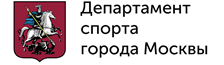 «СОГЛАСОВАНО» Генеральный директор «АНО «КСК КШВЕ»« ___» __________ 2024 г.   _____________Б.В. Петров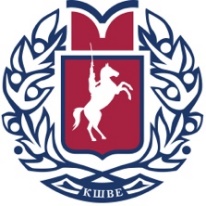 «Первенство Москвы»ДРАЙВИНГ – (высота в холке до 150 см) - одиночная упряжка(мальчики и девочки)CAN3*-P1СТАТУС СОРЕВНОВАНИЙ:Региональные, открытые, №ЕКП 53990Классификационные к выполнению норм ЕВСК КАТЕГОРИЯ СОРЕВНОВАНИЙ:ЛичныеДАТА ПРОВЕДЕНИЯ:14 – 16 июня 2024 годаМЕСТО ПРОВЕДЕНИЯ:ВДНХ, г. Москва, Проспект Мира, 119 павильон №42, Центр национальных конных традицийРегистрационные данныев ФГИС "Меркурий"    RU8963687«Цербер»Ветеринарные свидетельства предоставляются на бумажном носителе*RU 077:15161766ОСОБЫЕ УСЛОВИЯ:В случае участия в зачете менее 5-ти экипажей, зачеты на лошадях и пони могут быть объединены в один класс.В рамках соревнований проводятся клубные соревнования. Программа, условия участия и подведения итогов – в соответствии с программой соревнований.ДЕПАРТАМЕНТ СПОРТА ГОРОДА МОСКВЫг. Москва, ул.Лужники, д.24, стр.38.сайт www.sport.mos.ruАНО «КОННО-СПОРТИВНЫЙ КЛУБ «КРЕМЛЕВСКАЯ ШКОЛА ВЕРХОВОЙ ЕЗДЫ»г. Москва, Кремль, 9  сайт www.kremlin-ksk.ru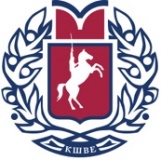 Президент турнираГенеральный директор АНО «КСК «КШВЕ» Петров Борис ВладимировичДиректор турнираГлавный исполнительный директор АНО «КСК «КШВЕ» Бучнев Сергей Валерьевич Члены Оргкомитета турнираРуководитель проектов отдела реализации проектов АНО «КСК КШВЕ»Баканова Мария СергеевнаПресс-секретарь турнираМаксимова Е. С. +7926 138 99 77 potapova@kremlin-ksk.ruФИОКатегорияРегионГлавный судья Леппенен Г.Э.ВКМоскваСудья - член Гранд Жюри Хорева М.Б.ВКМоскваСудья - член Гранд Жюри Баканова М.С.1КЯрославская об-тьСудья - член Гранд Жюри Главный секретарьГарбуз А.В.1КМоскваТехнический делегат Баканова М.С.1КЯрославская об-тьШеф-стюардКозлова Е.В.1КМоскваАссистент шеф- стюардаЕфимова О.А.2КМоскваКурс-дизайнерАссистент Курс-дизайнераПопов М.А.Ярославская об-тьВетеринарный врачСтепанова А.Ю.МоскваКоваль турнираЛапшин В.А.Москва Дрессаж Дрессаж ДрессажСоревнования проводятся:на открытом грунтена открытом грунтеТип грунта:песокпесокРазмеры боевого поля:40х80 м40х80 мРазмеры разминочного поля:20х60 м20х60 м Мини-марафон/Паркур Мини-марафон/Паркур Мини-марафон/ПаркурСоревнования проводятся:на открытом грунтена открытом грунтеТип грунта:песокпесокРазмеры боевого поля:40 х 70 м40 х 70 мРазмеры разминочного поля:20х60 мРегионы, приглашенные к участию:Регионы, приглашенные к участию:Регионы, приглашенные к участию:Все регионы РФ *Все регионы РФ *Все регионы РФ *Количество приглашенных участников из одного региона:Количество приглашенных участников из одного региона:Количество приглашенных участников из одного региона:Не ограниченоНе ограниченоНе ограниченоКоличество лошадей на одного спортсменаКоличество лошадей на одного спортсменаКоличество лошадей на одного спортсменаНе ограниченоНе ограниченоНе ограниченоКоличество приглашенных спортсменов из одного региона:Количество приглашенных спортсменов из одного региона:Количество приглашенных спортсменов из одного региона:Не ограниченоНе ограниченоНе ограниченоСоревнованияКатегории участниковКлассУсловия допускаУсловия допускаУсловия допускаСоревнованияКатегории участниковКлассВозраст спортсменовВозраст лошадейКвалификация спортсменаПервенство Москвы Мальчики и девочкиCAN3*-P1 12-14 лет (2010-2012 г.р.)6 лет и старше(пони P1)Не регламентируетсяТребования к росту пони:Для CAN3*-P1, САN3*-Р1 минимальная высота в холке в одиночной упряжке не ниже 108 см в холке без подков и 109 см с подковамиКоличество стартов для одной лошади/пони:не более 3 раз (дрессаж, паркур)не более 2 раз (мини-марафон)13.068.00Открытие конюшен. День заезда.Где, когда и как можно работать лошадей?14.0610:00-14:00Комиссия по допуску15:00-17.00Дрессаж15.0610.00-14.00Показ маршрута Мини-марафона14.00Мини-марафон16.0610.30-12.00Показ маршрута Паркура12-30Паркур (Приложение 2)По окончанииЦеремония награждения 17.06День отъездаПервенство Москвы (участие в 3 номерах программы (дисциплинах)10500 руб./1 экипаж*(оплата на мандатной комиссии до  старта)Первенство Москвы (участие в 1 программе (дисциплине)3500 руб./1 экипаж*(оплата на мандатной комиссии до  старта)Согласовано, ГСК«____» ______________ 2024 г._______________ Н.А. СмоляковаИсполнительный менеджер ВКС ФКСШтрафыСоревнование на ошибкиДрайвер выезжает на поле без головного убора, пиджака,перчаток или фартука.5 штрафных очковГрум выезжает на поле без головного убора, пиджака илиперчаток.5 штрафных очковЕзда без бича во время соревнования5 штрафных очковОтбрасывание или опускание внизбича5 штрафных очковОтсутствие шлеи для экипажей без тормозовИсключениеОтсутствие шлеи в одиночныхупряжкахИсключениеГрум пользуется вожжами,тормозами или бичом до того, как участник пересек линию финиша.20 штрафных очковЧеловек привязан к экипажуИсключениеЗапрещенная посторонняя помощьИсключениеНевыход на старт в течение 45 секунд после подачи сигнала.Начало отсчета времениСтарт и прохождение препятствия до подачи сигнала.10 штрафных очков и повторный стартНе прохождение через линии старта или финиша.ИсключениеЗа сбитые один или два шара на одном и том же одиночном препятствии3 штрафных очкаСбивание элемента комбинированного препятствия3 штрафных очкаРазрушение любой части препятствия после того, как оно было пройдено3 штрафных очкаПереворот экипажаИсключениеЕсли любая часть препятствия, перед тем как оно будет пройдена, разрушено, подается сигнал длявосстановления препятствия.3 штрафных очка и 10 секунд дополнительноПрохождение препятствия не по порядкуИсключениеОтказ остановиться после второго сигнала колоколаИсключениеДействие, которое требует восстановление препятствия или части комбинированногопрепятствия.3 штрафных очка и 10 секунд дополнительноПродолжение движения до сигнала колокола после восстановления препятствияИсключениеСпешивание спортсмена20 штрафных очковСпешивание грума: 1ый случай2ой случай3ий случай5 штрафных очков10 штрафных очков исключениеПроводка лошадей грумом черезпрепятствие25 штрафных очковНеповиновение: 1ый случай2ой случай 3ий случай5 штрафных очков10 штрафных очков исключениеПревышение нормы времениПревышенное время,умноженное на 0.5Превышение лимита времениИсключениеГрумы, стоящие за спортсменами, после прохождения линии старта и до прохождения линии финиша5 штрафных очковСоревнованияСоревнованияПервенство МосквыПервенство МосквыКлубный турнирОткрытый класс 1 Клубный турнирОткрытый класс 1 Клубный турнирОткрытый класс 2Клубный турнирОткрытый класс 2Клубный турнирОткрытый класс 2Клубный турнирОткрытый класс 3Клубный турнирОткрытый класс 3CAN3*-P1CAN2*-H1CAN2*-P1CAN2*H1CAN2*-P1CAN2*-Н1/Р1CAN2*-Н1/Р11. Дрессаж1. Дрессаж1. Дрессаж1. Дрессаж1. Дрессаж1. Дрессаж1. Дрессаж1. Дрессаж1. Дрессаж1. Дрессаж1. ДрессажТестманежной ездыТестманежной ездыFEI JYD80х40FEI 3*HP 80х40FEI 3*HP 80х40FEI JYD80х40FEI JYD80х40RUS Ch80х40RUS Ch80х402.Мини-марафон2.Мини-марафон2.Мини-марафон2.Мини-марафон2.Мини-марафон2.Мини-марафон2.Мини-марафон2.Мини-марафон2.Мини-марафон2.Мини-марафон2.Мини-марафонДистанция фаза А Разминка 20-30 минРазминка 20-30 минРазминка 20-30 минРазминка 20-30 минРазминка 20-30 мин--Расстояние в препятствии3м3м3м3м3м--Дистанция фаза В2500м 2500м 2500м 2500м 2500м --Количество препятствийДо 4До 4До 4До 4До 4--Скорость движения фаза А, км/ч-------Скорость движения фаза В, км/ч1314131413--2. Паркур, соревнование «на ошибки»2. Паркур, соревнование «на ошибки»2. Паркур, соревнование «на ошибки»2. Паркур, соревнование «на ошибки»2. Паркур, соревнование «на ошибки»2. Паркур, соревнование «на ошибки»2. Паркур, соревнование «на ошибки»2. Паркур, соревнование «на ошибки»2. Паркур, соревнование «на ошибки»2. Паркур, соревнование «на ошибки»2. Паркур, соревнование «на ошибки»Количество препятствийКоличество препятствий20202020202020Количество конус-препятствий с узкими створами (на 5см)Количество конус-препятствий с узкими створами (на 5см)2222222Количество конус-препятствий типа «оксер»Количество конус-препятствий типа «оксер»1111111Количество открытых комбинированных препятствийКоличество открытых комбинированных препятствий2222222Расстояние между конусамиРасстояние между конусами+20 см+20 см+20 см+20 см+20 см+20 см+20 смСкорость движения м/минСкорость движения м/минP1 – 250H1 – 230 P1 – 240H1 – 230 P1 – 240Н1-230/Р1 - 240Н1-230/Р1 - 240